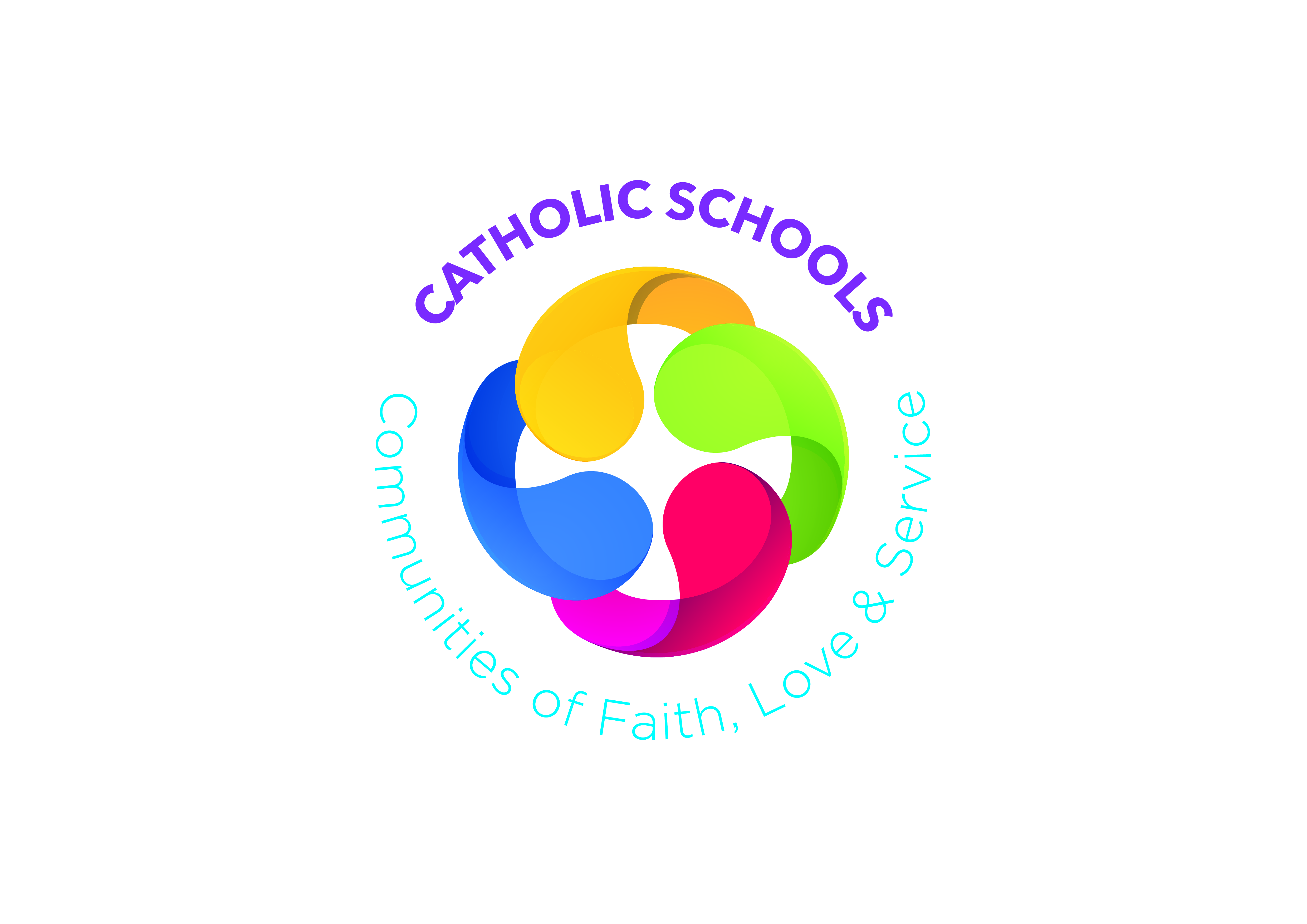 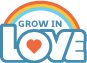 Prayer SpaceBlue cloth for May; Green cloth for ordinary time; White cloth for Easter Season; Bible open at Luke 1; Candle; Statue of Mary; Rosary Beads; Photographs from the local Church; Crucifix; Bottle of Holy waterAdd to this space each week throughout the monthBlue cloth for May; Green cloth for ordinary time; White cloth for Easter Season; Bible open at Luke 1; Candle; Statue of Mary; Rosary Beads; Photographs from the local Church; Crucifix; Bottle of Holy waterAdd to this space each week throughout the monthBlue cloth for May; Green cloth for ordinary time; White cloth for Easter Season; Bible open at Luke 1; Candle; Statue of Mary; Rosary Beads; Photographs from the local Church; Crucifix; Bottle of Holy waterAdd to this space each week throughout the monthBlue cloth for May; Green cloth for ordinary time; White cloth for Easter Season; Bible open at Luke 1; Candle; Statue of Mary; Rosary Beads; Photographs from the local Church; Crucifix; Bottle of Holy waterAdd to this space each week throughout the monthBlue cloth for May; Green cloth for ordinary time; White cloth for Easter Season; Bible open at Luke 1; Candle; Statue of Mary; Rosary Beads; Photographs from the local Church; Crucifix; Bottle of Holy waterAdd to this space each week throughout the monthBlue cloth for May; Green cloth for ordinary time; White cloth for Easter Season; Bible open at Luke 1; Candle; Statue of Mary; Rosary Beads; Photographs from the local Church; Crucifix; Bottle of Holy waterAdd to this space each week throughout the monthWeek 1MaryWeek 1MaryWeek 2The Church – A Special place to PrayWeek 2The Church – A Special place to PrayWeek 3Water is Wonderful!Week 4Welcomed with WaterLearning ObjectivesTalk about May as a special time to remember MaryHelp create a special altar for MayTalk to Mary in my own wordsTalk about May as a special time to remember MaryHelp create a special altar for MayTalk to Mary in my own wordsIdentify the altar, crucifix and stained glass windows in the ChurchTalk about how we behave in Church and the reasons for thisTalk about my favourite thing in ChurchIdentify the altar, crucifix and stained glass windows in the ChurchTalk about how we behave in Church and the reasons for thisTalk about my favourite thing in ChurchTalk about ways I use water every dayTalk about places that don’t have clean waterTalk about ways I can help conserve waterGive thanks to God for waterHoly water is used in BaptismHoly water is used in Church and at homeBless myself with holy waterThrough Baptism I belong to God’s familyLearning and Teaching ActivitiesArt:  Sleep of the Infant Jesus, SassoferratoSong:  When Creation was BegunStory:  Ave MariaArt:  Making flowers for the Sacred SpaceChat about Mary our motherTM pp256-262PB p62 May is the month of MaryArt:  Sleep of the Infant Jesus, SassoferratoSong:  When Creation was BegunStory:  Ave MariaArt:  Making flowers for the Sacred SpaceChat about Mary our motherTM pp256-262PB p62 May is the month of MarySong:  The ChurchAction RhymeA visit to the local Church if possibleOnline:  The ChurchPB p44 The ChurchTM pp185-189Song:  The ChurchAction RhymeA visit to the local Church if possibleOnline:  The ChurchPB p44 The ChurchTM pp185-189Chat about ways we have used water todayActivity:  CharadesSong:  WaterStory:  Mesi goes for WaterOnline:  EnestinaChat about the importance of waterOnline:  Caring for WaterPB p46 Everything needs WaterTM pp194-198Online:  Holy WaterStory:  Welcomed with WaterOnline:  BaptismChat about a Baptism you have attendedPB p48 Lucy is BaptisedTM pp199-204Praying TogetherHail MaryPrayer ServiceA decade of the RosaryHail MaryPrayer ServiceA decade of the RosaryNight PrayerPrayer Service, possibly in the ChurchNight PrayerPrayer Service, possibly in the ChurchThank God for waterGlory BePrayer ServiceBlessing with Holy waterPrayer ServiceGlory BeAt HomePB p63 Tell the StoryPB p63 Tell the StoryPB p45 The Church BellsPB p45 The Church BellsPB p47 We can care for WaterPB p49 My BaptismCross Curricular LinksPBL:  Water; Local Church; Holidays; The Beach/SeasideWAU:  Floating and sinking; Materials; Caring for the environment; ECO schools’ activityLLT:  Unit 1: There’s no-one quite like me: https://ccea.org.uk/downloads/docs/ccea-asset/Resource/Unit%201%3A%20There%26%23039%3Bs%20No-one%20Quite%20Like%20Me.pdfPDMU:  Theme 4: Health, Growth and Change: https://ccea.org.uk/downloads/docs/ccea-asset/Resource/PDMU%20Progression%20Grids%20for%20Foundation%2C%20Key%20Stages%201%20and%202%20.pdfTheme 4a: Safety: https://ccea.org.uk/downloads/docs/ccea-asset/Resource/PDMU%20Progression%20Grids%20for%20Foundation%2C%20Key%20Stages%201%20and%202%20.pdfTheme 8: Similarities and Differences: https://ccea.org.uk/downloads/docs/ccea-asset/Resource/PDMU%20Progression%20Grids%20for%20Foundation%2C%20Key%20Stages%201%20and%202%20.pdfRSE: The Wonder of My Being Unit 1: I am SpecialPBL:  Water; Local Church; Holidays; The Beach/SeasideWAU:  Floating and sinking; Materials; Caring for the environment; ECO schools’ activityLLT:  Unit 1: There’s no-one quite like me: https://ccea.org.uk/downloads/docs/ccea-asset/Resource/Unit%201%3A%20There%26%23039%3Bs%20No-one%20Quite%20Like%20Me.pdfPDMU:  Theme 4: Health, Growth and Change: https://ccea.org.uk/downloads/docs/ccea-asset/Resource/PDMU%20Progression%20Grids%20for%20Foundation%2C%20Key%20Stages%201%20and%202%20.pdfTheme 4a: Safety: https://ccea.org.uk/downloads/docs/ccea-asset/Resource/PDMU%20Progression%20Grids%20for%20Foundation%2C%20Key%20Stages%201%20and%202%20.pdfTheme 8: Similarities and Differences: https://ccea.org.uk/downloads/docs/ccea-asset/Resource/PDMU%20Progression%20Grids%20for%20Foundation%2C%20Key%20Stages%201%20and%202%20.pdfRSE: The Wonder of My Being Unit 1: I am SpecialPBL:  Water; Local Church; Holidays; The Beach/SeasideWAU:  Floating and sinking; Materials; Caring for the environment; ECO schools’ activityLLT:  Unit 1: There’s no-one quite like me: https://ccea.org.uk/downloads/docs/ccea-asset/Resource/Unit%201%3A%20There%26%23039%3Bs%20No-one%20Quite%20Like%20Me.pdfPDMU:  Theme 4: Health, Growth and Change: https://ccea.org.uk/downloads/docs/ccea-asset/Resource/PDMU%20Progression%20Grids%20for%20Foundation%2C%20Key%20Stages%201%20and%202%20.pdfTheme 4a: Safety: https://ccea.org.uk/downloads/docs/ccea-asset/Resource/PDMU%20Progression%20Grids%20for%20Foundation%2C%20Key%20Stages%201%20and%202%20.pdfTheme 8: Similarities and Differences: https://ccea.org.uk/downloads/docs/ccea-asset/Resource/PDMU%20Progression%20Grids%20for%20Foundation%2C%20Key%20Stages%201%20and%202%20.pdfRSE: The Wonder of My Being Unit 1: I am SpecialPBL:  Water; Local Church; Holidays; The Beach/SeasideWAU:  Floating and sinking; Materials; Caring for the environment; ECO schools’ activityLLT:  Unit 1: There’s no-one quite like me: https://ccea.org.uk/downloads/docs/ccea-asset/Resource/Unit%201%3A%20There%26%23039%3Bs%20No-one%20Quite%20Like%20Me.pdfPDMU:  Theme 4: Health, Growth and Change: https://ccea.org.uk/downloads/docs/ccea-asset/Resource/PDMU%20Progression%20Grids%20for%20Foundation%2C%20Key%20Stages%201%20and%202%20.pdfTheme 4a: Safety: https://ccea.org.uk/downloads/docs/ccea-asset/Resource/PDMU%20Progression%20Grids%20for%20Foundation%2C%20Key%20Stages%201%20and%202%20.pdfTheme 8: Similarities and Differences: https://ccea.org.uk/downloads/docs/ccea-asset/Resource/PDMU%20Progression%20Grids%20for%20Foundation%2C%20Key%20Stages%201%20and%202%20.pdfRSE: The Wonder of My Being Unit 1: I am SpecialPBL:  Water; Local Church; Holidays; The Beach/SeasideWAU:  Floating and sinking; Materials; Caring for the environment; ECO schools’ activityLLT:  Unit 1: There’s no-one quite like me: https://ccea.org.uk/downloads/docs/ccea-asset/Resource/Unit%201%3A%20There%26%23039%3Bs%20No-one%20Quite%20Like%20Me.pdfPDMU:  Theme 4: Health, Growth and Change: https://ccea.org.uk/downloads/docs/ccea-asset/Resource/PDMU%20Progression%20Grids%20for%20Foundation%2C%20Key%20Stages%201%20and%202%20.pdfTheme 4a: Safety: https://ccea.org.uk/downloads/docs/ccea-asset/Resource/PDMU%20Progression%20Grids%20for%20Foundation%2C%20Key%20Stages%201%20and%202%20.pdfTheme 8: Similarities and Differences: https://ccea.org.uk/downloads/docs/ccea-asset/Resource/PDMU%20Progression%20Grids%20for%20Foundation%2C%20Key%20Stages%201%20and%202%20.pdfRSE: The Wonder of My Being Unit 1: I am SpecialPBL:  Water; Local Church; Holidays; The Beach/SeasideWAU:  Floating and sinking; Materials; Caring for the environment; ECO schools’ activityLLT:  Unit 1: There’s no-one quite like me: https://ccea.org.uk/downloads/docs/ccea-asset/Resource/Unit%201%3A%20There%26%23039%3Bs%20No-one%20Quite%20Like%20Me.pdfPDMU:  Theme 4: Health, Growth and Change: https://ccea.org.uk/downloads/docs/ccea-asset/Resource/PDMU%20Progression%20Grids%20for%20Foundation%2C%20Key%20Stages%201%20and%202%20.pdfTheme 4a: Safety: https://ccea.org.uk/downloads/docs/ccea-asset/Resource/PDMU%20Progression%20Grids%20for%20Foundation%2C%20Key%20Stages%201%20and%202%20.pdfTheme 8: Similarities and Differences: https://ccea.org.uk/downloads/docs/ccea-asset/Resource/PDMU%20Progression%20Grids%20for%20Foundation%2C%20Key%20Stages%201%20and%202%20.pdfRSE: The Wonder of My Being Unit 1: I am SpecialOther Suggestions for MayFeast days:  St Joseph the Worker (1st); Blessed Edmund Rice (5th); St Comgall (10th); Our Lady of Fatima (13th); The Ascension; Pentecost; Most Holy Trinity; The Visitation (31st)The month of May is traditionally devoted to Our Lady – you may wish to revise The RosaryFeast days:  St Joseph the Worker (1st); Blessed Edmund Rice (5th); St Comgall (10th); Our Lady of Fatima (13th); The Ascension; Pentecost; Most Holy Trinity; The Visitation (31st)The month of May is traditionally devoted to Our Lady – you may wish to revise The RosaryFeast days:  St Joseph the Worker (1st); Blessed Edmund Rice (5th); St Comgall (10th); Our Lady of Fatima (13th); The Ascension; Pentecost; Most Holy Trinity; The Visitation (31st)The month of May is traditionally devoted to Our Lady – you may wish to revise The RosaryFeast days:  St Joseph the Worker (1st); Blessed Edmund Rice (5th); St Comgall (10th); Our Lady of Fatima (13th); The Ascension; Pentecost; Most Holy Trinity; The Visitation (31st)The month of May is traditionally devoted to Our Lady – you may wish to revise The RosaryFeast days:  St Joseph the Worker (1st); Blessed Edmund Rice (5th); St Comgall (10th); Our Lady of Fatima (13th); The Ascension; Pentecost; Most Holy Trinity; The Visitation (31st)The month of May is traditionally devoted to Our Lady – you may wish to revise The RosaryFeast days:  St Joseph the Worker (1st); Blessed Edmund Rice (5th); St Comgall (10th); Our Lady of Fatima (13th); The Ascension; Pentecost; Most Holy Trinity; The Visitation (31st)The month of May is traditionally devoted to Our Lady – you may wish to revise The RosaryDifferentiationWhat went well?What would I change?Suggested Additional Resourceshttp://www.kandle.ie/http://www.derrydiocese.org/www.educationdublindiocese.iewww.prayingincolour.comwww.drawing-god.com http://www.kandle.ie/http://www.derrydiocese.org/www.educationdublindiocese.iewww.prayingincolour.comwww.drawing-god.com http://www.kandle.ie/http://www.derrydiocese.org/www.educationdublindiocese.iewww.prayingincolour.comwww.drawing-god.com http://www.kandle.ie/http://www.derrydiocese.org/www.educationdublindiocese.iewww.prayingincolour.comwww.drawing-god.com http://www.kandle.ie/http://www.derrydiocese.org/www.educationdublindiocese.iewww.prayingincolour.comwww.drawing-god.com http://www.kandle.ie/http://www.derrydiocese.org/www.educationdublindiocese.iewww.prayingincolour.comwww.drawing-god.com 